Three Step Directions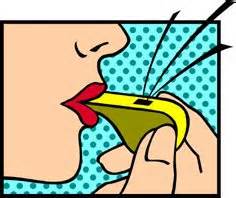 Blowing of Whistle = rolling of arms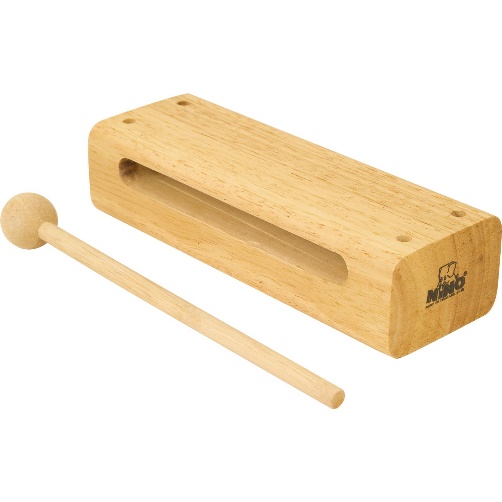 Cluck cluck of wood = Boogie down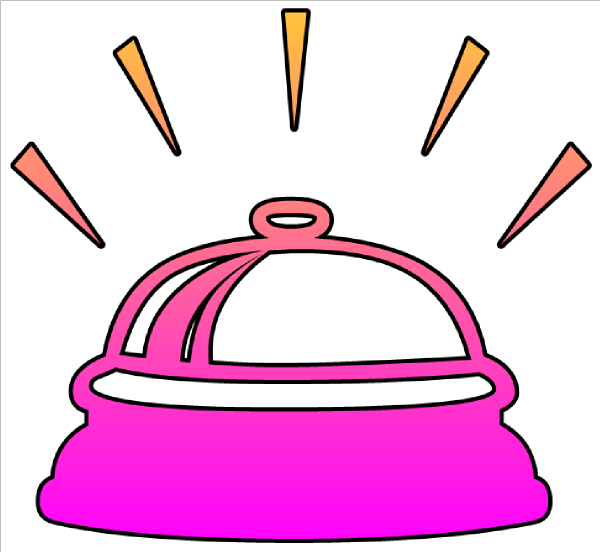 Dinging of a bell = Surprise